第８号様式（第 11 条）　　　　　　　　　　　　　                                                                     年　　月　　日　　　　　　　　　　　　　　　　　　　　　　　　　　　　　　　　　　　　　　　　　　　　　　　　　　　　　　　　　　　　　　　横浜市神奈川区長 　　　　　　　　　　　　　　　　　　    団体名　　　　　　　　　　　　　　　　　　　　代表者氏名　　　　　　　　　　　　　　　　　　　　　 住所〒                                                       電話         (         ) 「神奈川区共助推進事業」補助金請求書年	月	日 神総第	号で確定通知のありました補助金について、次のとおり請求します。１	補助金の請求額 	円２ 振込先金融機関・口座※口座番号の確認のため、通帳の写しを添付してください。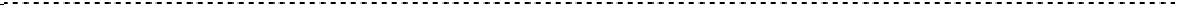 （留意事項）請求委任や受領委任を行う場合は請求書の押印は省略できません銀行銀行銀行銀行支店出張所支所支店出張所支所支店出張所支所支店出張所支所支店出張所支所支店出張所支所支店出張所支所信用金庫信用金庫信用金庫信用金庫支店出張所支所支店出張所支所支店出張所支所支店出張所支所支店出張所支所支店出張所支所支店出張所支所信用組合信用組合信用組合信用組合支店出張所支所支店出張所支所支店出張所支所支店出張所支所支店出張所支所支店出張所支所支店出張所支所農業協同組合農業協同組合農業協同組合農業協同組合支店出張所支所支店出張所支所支店出張所支所支店出張所支所支店出張所支所支店出張所支所支店出張所支所普通・当座口座番号（ﾌﾘｶﾞﾅ）口座名義人（ﾌﾘｶﾞﾅ）口座名義人（ﾌﾘｶﾞﾅ）口座名義人（ﾌﾘｶﾞﾅ）口座名義人（ﾌﾘｶﾞﾅ）口座名義人（ﾌﾘｶﾞﾅ）口座名義人（ﾌﾘｶﾞﾅ）口座名義人（ﾌﾘｶﾞﾅ）口座名義人（ﾌﾘｶﾞﾅ）口座名義人（ﾌﾘｶﾞﾅ）口座名義人（ﾌﾘｶﾞﾅ）口座名義人